   Adı:						2022-2023 EĞİTİM ÖĞRETİM YILI 			                  NOT:   Soyadı:					…………………………. ORTAOKULU   No: 				     FEN BİLİMLERİ DERSİ 8… SINIFI 1. DÖNEM SONU YAZILI SINAVI 1. 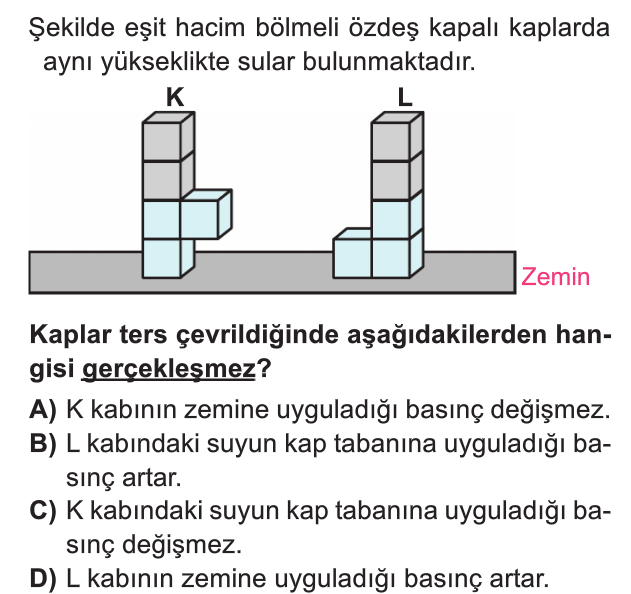  2. 3.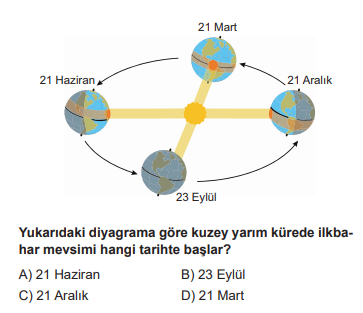 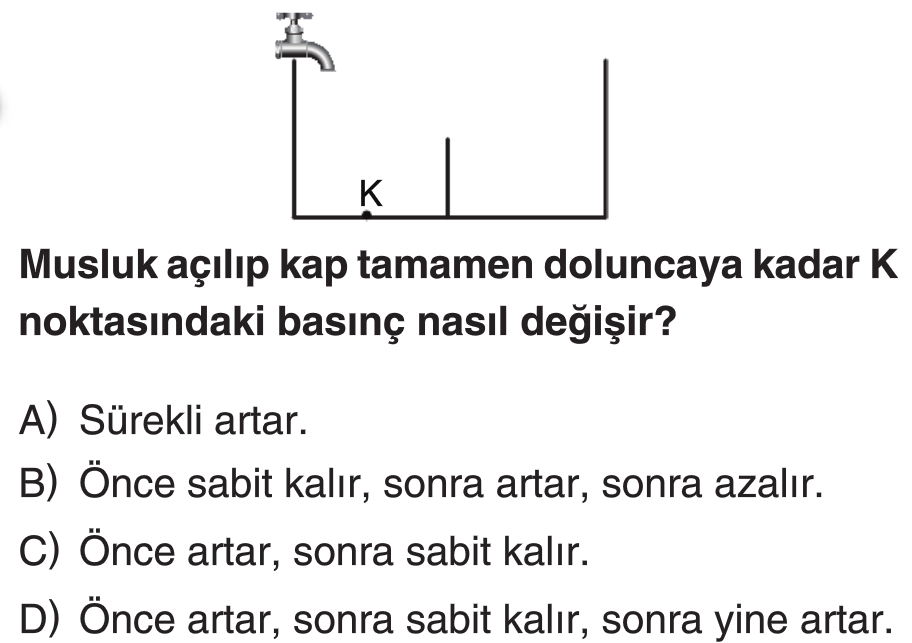  4.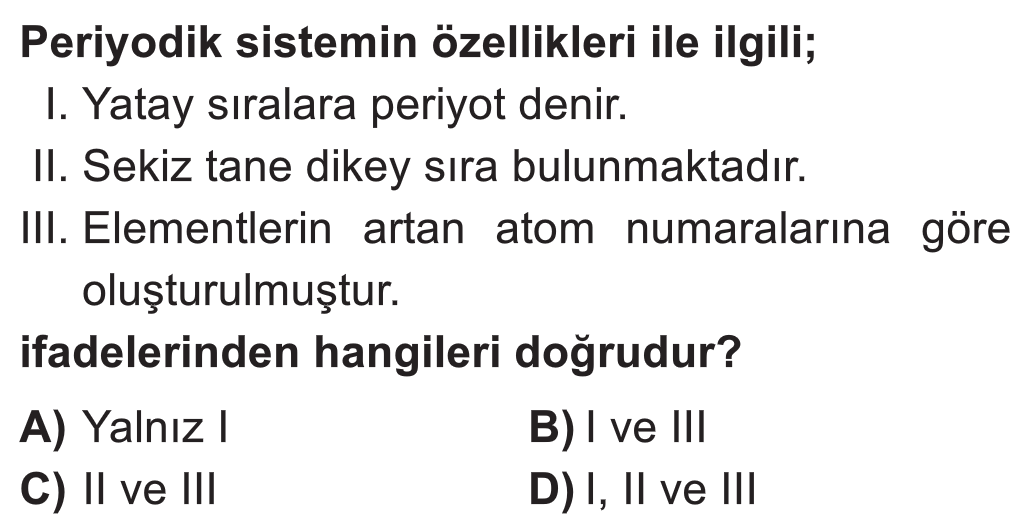 5.6.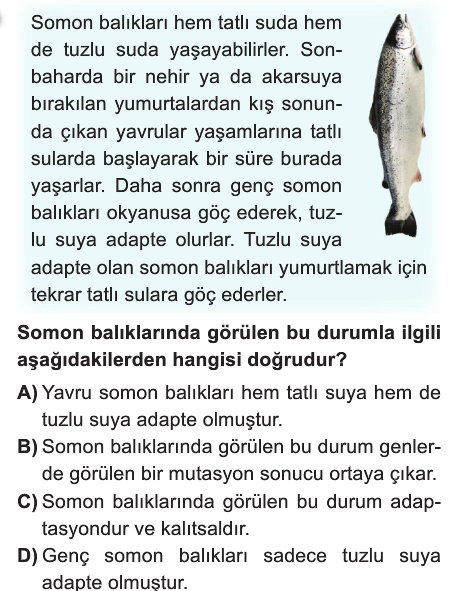 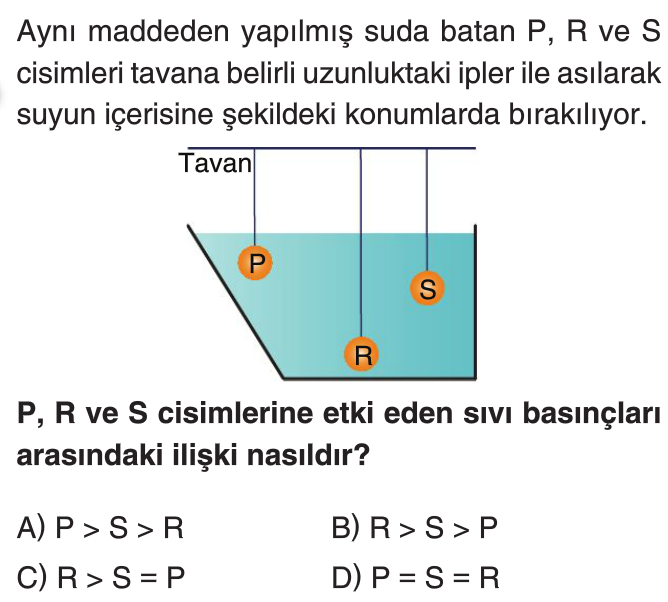   7.       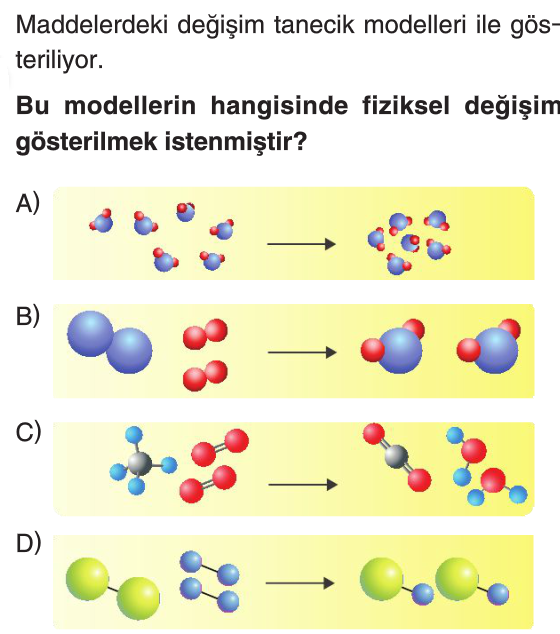   8.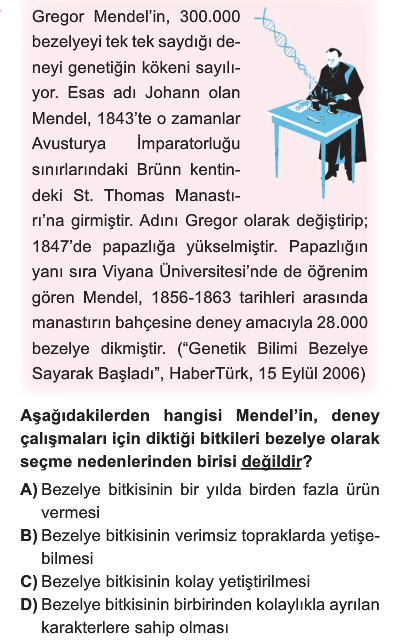 9.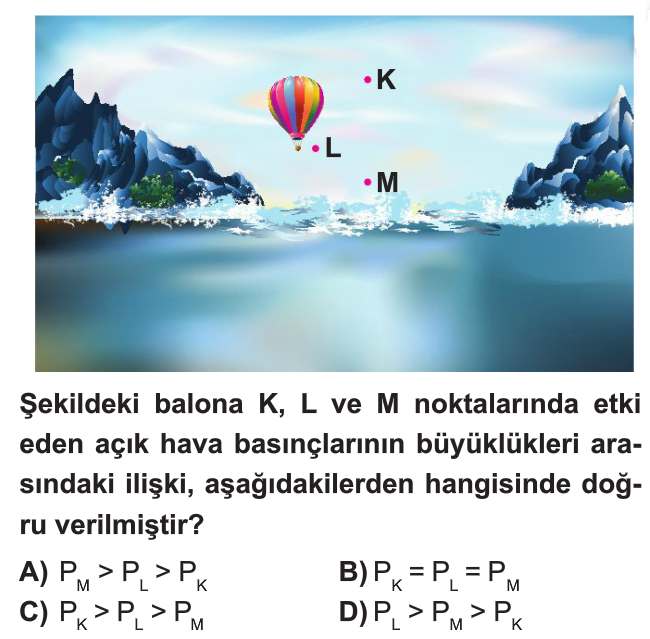 10.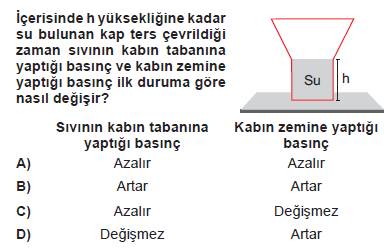 11. 12. 13.  14.15.16.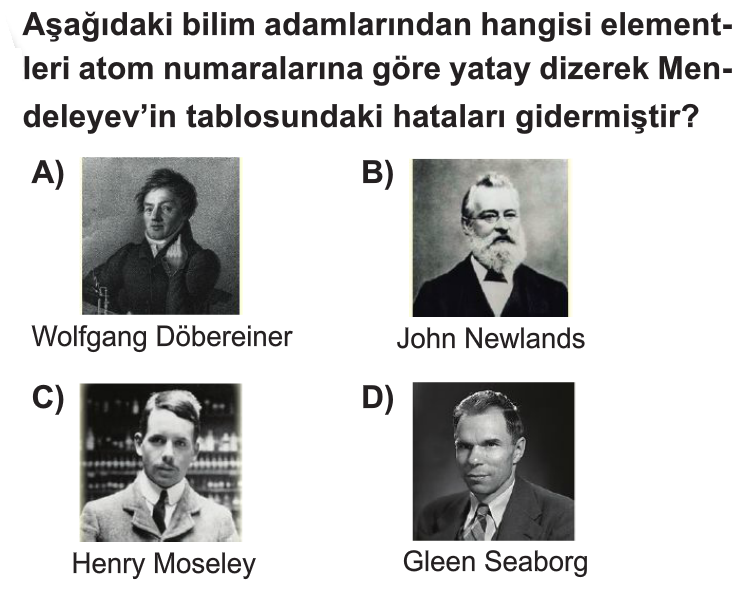 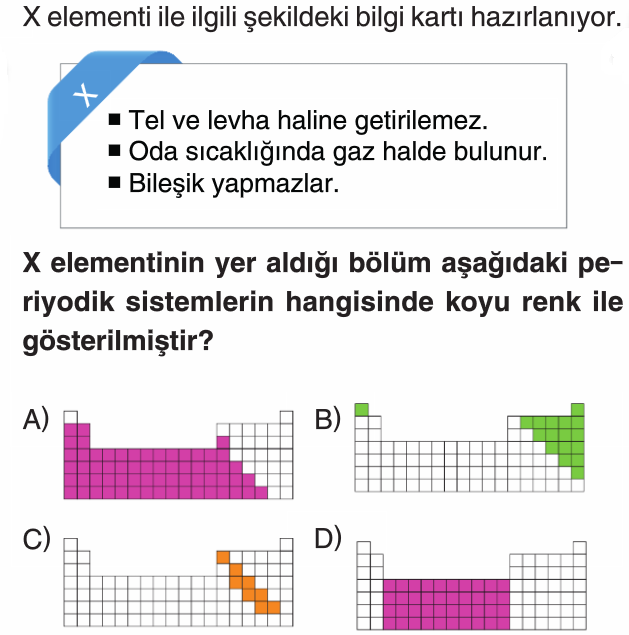 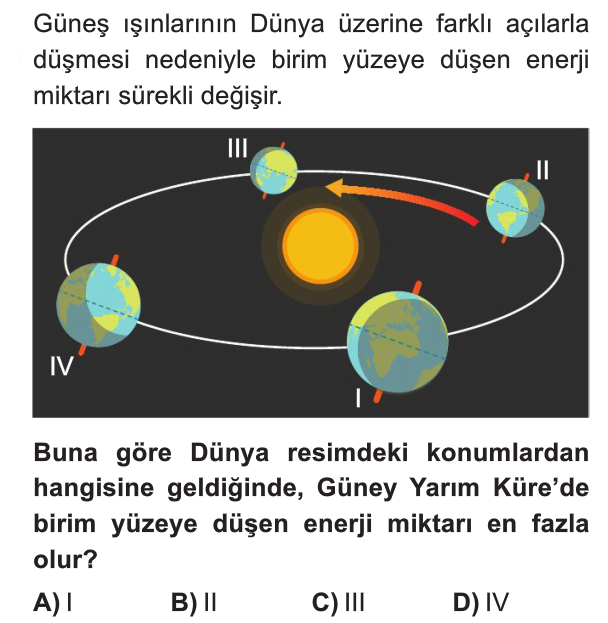 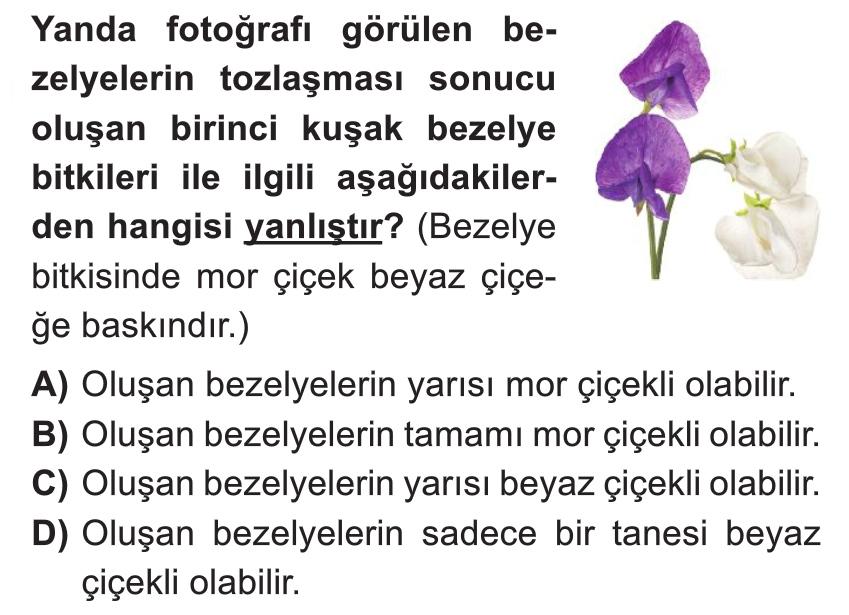 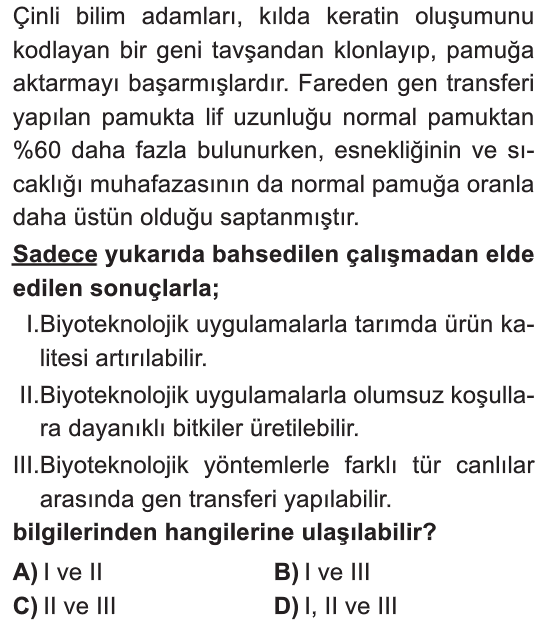 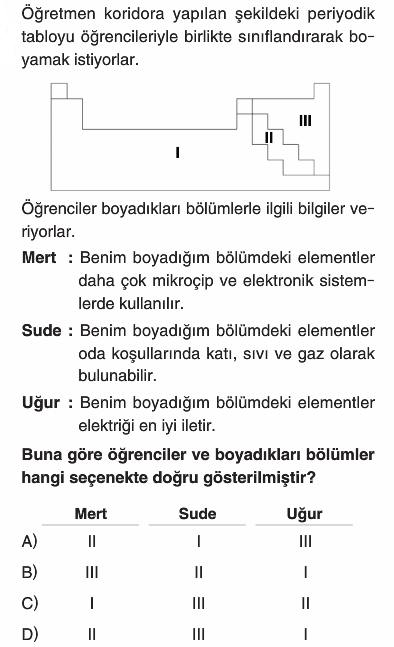  17.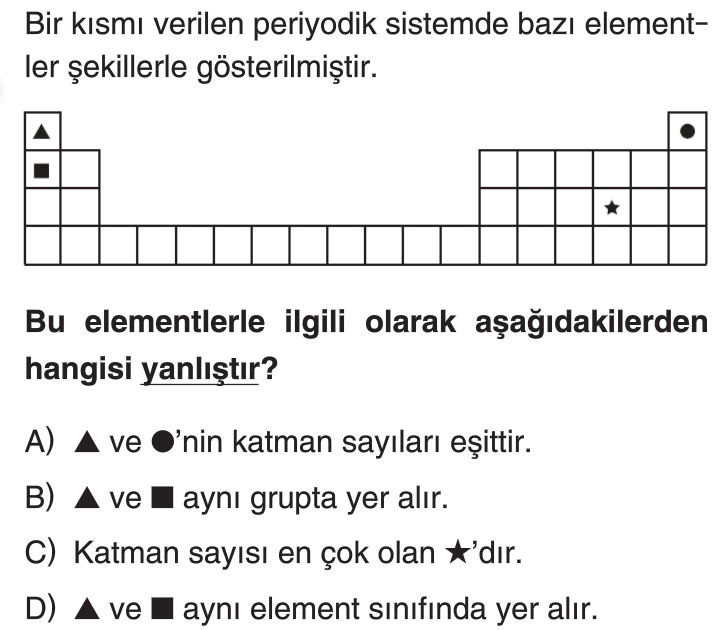  18.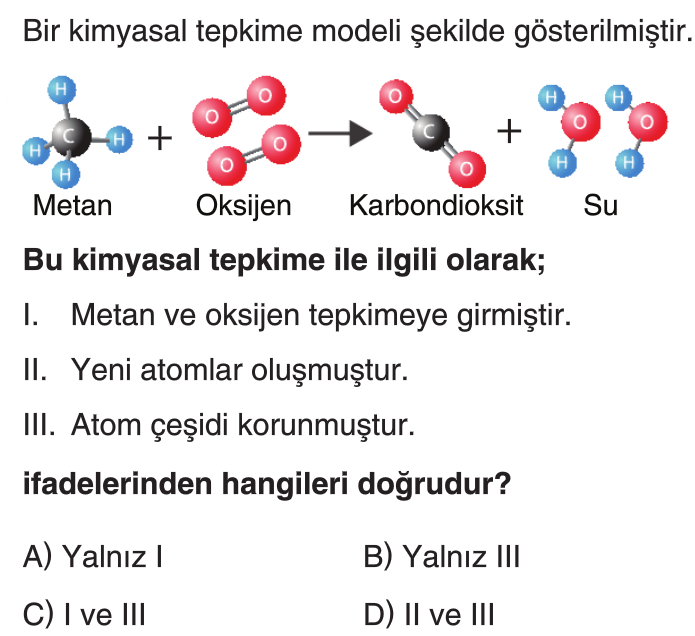                                FEN EKSTRA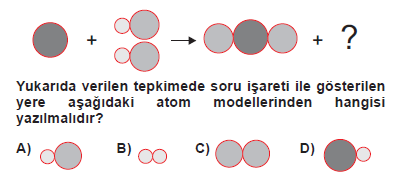 19.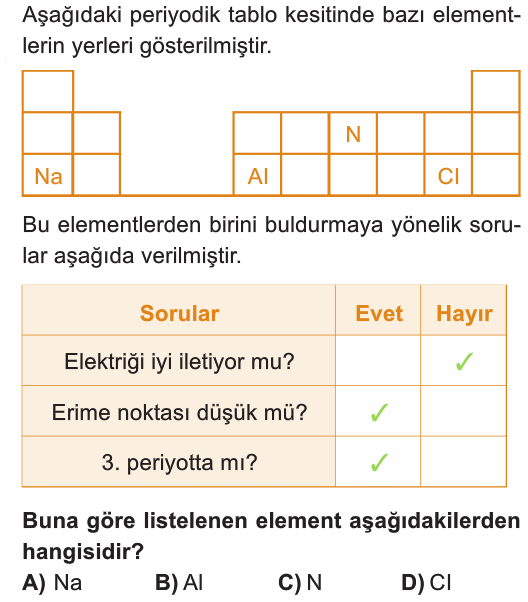 20. 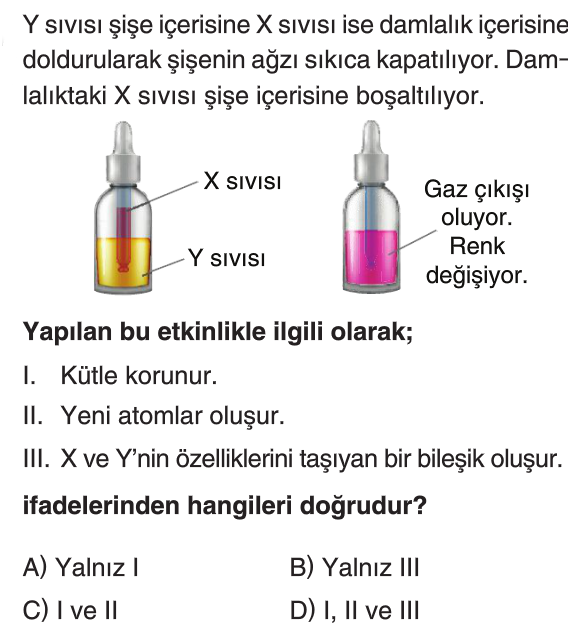 Not: Her soru 5 puan değerinde olup, sınav toplam 100 puan üzerinden değerledirilecektir. Süre 40 dk dır.  Başarılar…!                                                                                              			…………………………………..                                  Fen Bilimleri ÖğretmeniFEN KURDU LGS SORU BANKASI ÇIKTI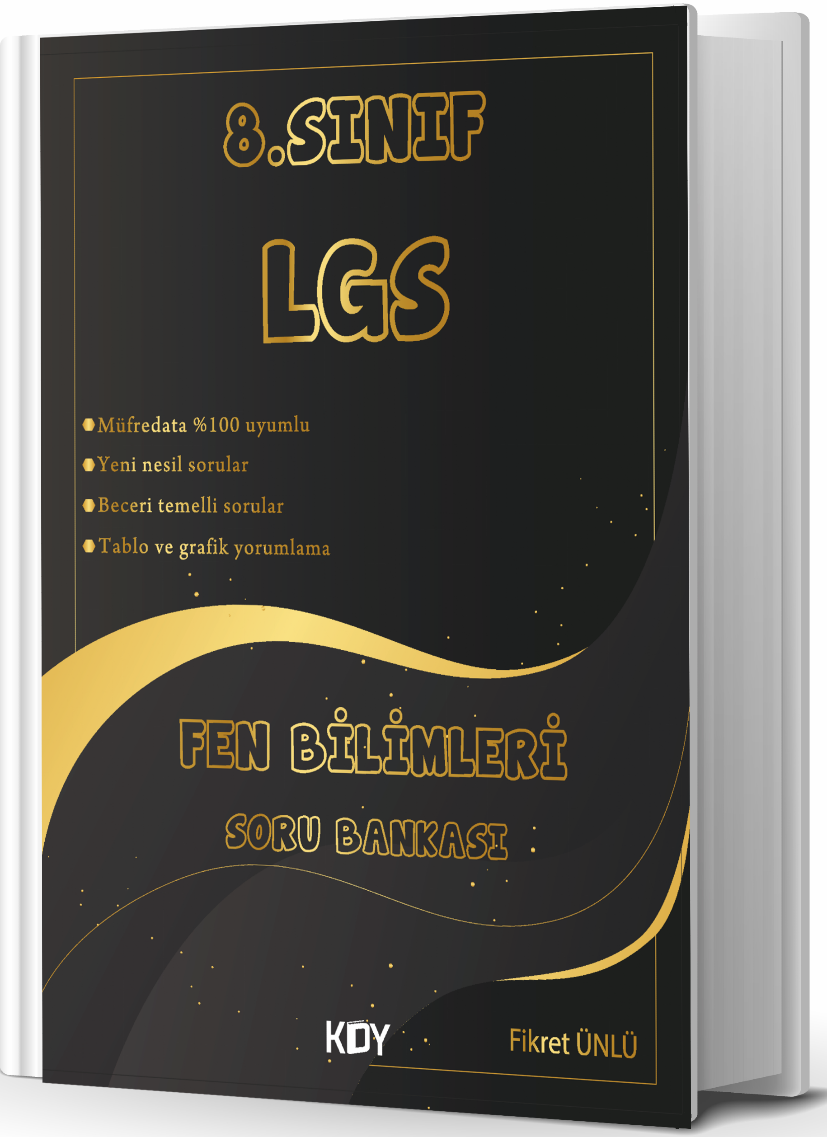 https://www.kitapyurdu.com/kitap/fen-kurdu-8-sinif-lgs-fen-bilimleri-soru-bankasi-/625786.html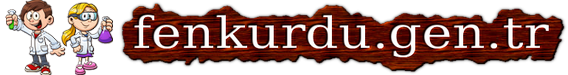 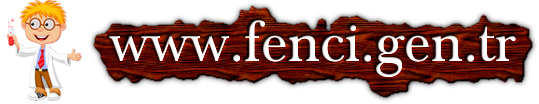 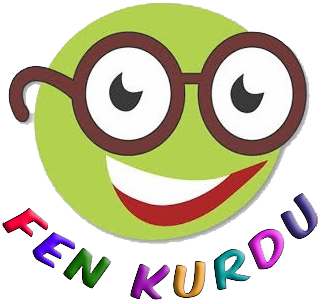 Daha fazla yazılı sorusu ve evraka  https://www.facebook.com/groups/fenkurdu  öğretmen grubumuzdan ulaşabilirsiniz.